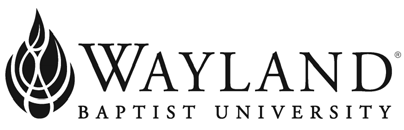 School of BusinessWayland Mission StatementWayland Baptist University exists to educate students in an academically challenging, learning‐focused, and distinctively Christian environment for professional success, and service to God and humankind.Contact InformationCourse: MGMT 5342 – Power & Politics in OrganizationsCampus: WBUonline Term/Session: Fall 2022 Instructor: Dr. Jimmie FloresWBU Email Address: jimmie.flores@wayland.wbu.eduOffice Hours, Building, and Location: Monday ‐ 8 AM to Noon; Tuesday ‐ 8 AM to 11:30 AMClass Meeting Time and Location: Virtual CampusTextbook InformationRequired Textbook(s) and/or Required Materials:Course InformationCatalog Description:Examines, enhances, and expands competencies in identifying, analyzing, and engaging in the use of power and politics within an organizational setting. An examination in the influence power and politics has on managerial decision‐making and organizational conflict.Prerequisite:NoneCourse Outcome Competencies:Assess political styles within an organization and discuss the individual and organizational factors which stimulate political behavior.Determine methodology for systematically assessing an organization’s political environment.Predict the range of strategic orientations, tactics, and techniques that ethical and unethical power‐users may adopt.Analyze individual’s, department’s and organization’s power base to influence desired outcomes.Discuss how politically savvy leaders enact effective interventions within highly‐competitive and challenging organizational cultures (domestic and multinational).Attendance RequirementsExternal CampusesStudents enrolled at one of the university’s external campuses should make every effort to attend all class meetings. All absences must be explained to the instructor, who will then determine whether the omitted work may be made up. When a student reaches that number of absences considered by the instructor to be excessive, the instructor will so advise the student and file an unsatisfactory progress report with the external campus executive director/dean. Any student who misses 25 percent or more of the regularly scheduled class meetings may receive a grade of F in the course. Additional attendance policies for each course, as defined by the instructor in the course syllabus, are considered a part of the university’s attendance policy. A student may petition the Academic Council for exceptions to the above stated policies by filing a written request for an appeal to the Vice President of Academic Affairs.Plainview CampusThe university expects students to make class attendance a priority. Faculty members provide students a copy of attendance requirements. These are provided on the first day of class. Students in programs for which an outside agency (such as the Veteran’s Administration) has stricter attendance requirements will be subject to those requirements. In addition, the university registrar will provide each student affected a list of these regulations. The dean of the school must approve part‐time and adjunct faculty class attendance requirements prior to syllabi distribution.WBUonlineStudents are expected to participate in all required instructional activities in their courses. Online courses are no different in this regard; however, participation must be defined in a different manner. Student “attendance” in an online course is defined as active participation in the course as described in the course syllabus. Instructors in online courses are responsible for providing students with clear instructions for how they are required to participate in the course. Additionally, instructors are responsible for incorporating specific instructional activities within their course and will, at a minimum, have weekly mechanisms for documenting student participation. These mechanisms may include, but are not limited to, participating in a weekly discussion board, submitting/completing assignments in Blackboard, or communicating with the instructor. Students aware of necessary absences must inform the professor with as much advance notice as possible in order to make appropriate arrangements. Any student absent 25 percent or more of the online course, i.e., non‐participatory during 2 or more weeks of an 8‐week session, may receive an F for that course. Instructors may also file a Report of Unsatisfactory Progress for students with excessive non‐participation. Any student who has not actively participated in an online class prior to the census date for any given session is considered a “no‐show” and will be administratively withdrawn from the class without record. To be counted as actively participating, it is not sufficient to log in and view the course. The student must be submitting work as described in the course syllabus. Additional attendance and participation policies for each course, as defined by the instructor in the course syllabus, are considered a part of the university’s attendance policy.University PoliciesStatement on Plagiarism and Academic Dishonesty: Wayland Baptist University observes a zero tolerance policy regarding academic dishonesty. Per university policy as described in the academic catalog, all cases of academic dishonesty will be reported and second offenses will result in suspension from the university.Disability Statement: In compliance with the Americans with Disabilities Act of 1990 (ADA), it is the policy of Wayland Baptist University that no otherwise qualified person with a disability be excluded from participation in, be denied the benefits of, or be subject to discrimination under any educational program or activity in the university. The Director of Counseling, Career and Disability Services serves as the coordinator of students with disability and should be contacted concerning accommodation request at (806) 291‐3765. Documentation of a disability must accompany any request for accommodations.Accessibility issues with content in WBUonline courses or in Blackboard should be addressed to the WBU accessibility coordinator, Dr. Trish Ritschel‐Trifilo, trifilot@wbu.edu or call (806) 291‐3745.Student Grade Appeals: Students shall have protection through orderly procedures against prejudices or capricious academic evaluation. A student who believes that he or she has not been held to realistic academic standards, just evaluation procedures, or appropriate grading, may appeal the final grade given in the course by using the student grade appeal process described in the Academic Catalog.  Appeals may not be made for advanced placement examinations or course bypass examinations. Appeals are limited to the final course grade, which may be upheld, raised, or lowered at any stage of the appeal process. Any recommendation to lower a course grade must be submitted through the Vice President of Academic Affairs to the Faculty Assembly Grade Appeals Committee for review and approval. The Faculty Assembly Grade Appeals Committee may instruct that the course grade be upheld, raised, or lowered to a more proper evaluation.Course Requirements and Grading CriteriaThe University has a standard grade scale:A = 90‐100, B = 80‐89, C = 70‐79, D = 60‐69, F= below 60, W = Withdrawal, WP = withdrew passing, WF = withdrew failing, I = incomplete. An incomplete may be given within the last two weeks of a long term, within the last week of an 8‐week session, or within the last two days of a microterm to a student who is passing, but has not completed a term paper, examination, or other required work for reasons beyond the student’s control. A grade of “incomplete” is changed if the work required is completed prior to the last day of the next long 16‐week term or 8‐week session, unless the instructor designates an earlier date for completion. If the work is not completed by the appropriate date, the I is converted to an F.Tentative ScheduleBOOKAUTHOREDYEARPUBLISHERISBN#Organizational power politics: Tactics in organizational leadership.Fairholm2nd2009Greenwood Publishing Group9780‐31337‐9765ANDPolitical savvy: Systematic approach to leadership behind‐ the‐scenes.DeLuca2nd2002EBG Publications9780‐96676‐3607WeekActivityAssignment DueWeek 1 
08/08/2022 to 08/14/2022Part 1 – Choosing to Become an Active, Ethical PlayerDeLuca’s Chapters 1, 2 and 3Written Assignment #1  Week 2 08/15/2022 to 08/21/2022Part 2 – Systematically Understanding the Political Lay or the LandDeLuca’s Chapters 4 and 5Written Assignment #2Week 308/22/2022 to 08/28/2022Part 3 – Taking Action: Strategy FormulationDeLuca’s Chapters 6 and 7Written Assignment #3Week 4 08/29/2022 to 09/04/2022Part 4 – Tactics and Techniques of the Politically SavvyRead Chapters 8 – 11 and SummaryMid Term Assignment  Week 5 09/05/2022 to 09/11/2022Power ‐ Part 1 Defining Power in Working GroupsFairholm’s Book ‐ Read Chapters 1 ‐ 4Written Assignment #4Week 6 09/12/2022 to 09/18/2022Part 2 – Power Use: Tactical and StrategicFairholm’s Chapters 5 – 7Written Assignment #5Week 7 19/09/2022 to 09/25/2022Part 3 – Power Interventions that workFairholm’s Chapter 8 – 10Written Assignment #6Week 809/26/2022 to 10/01/2022Summary and ConclusionFinal AssignmentFall 1 2022 term ends on 1‐Oct‐2022Fall 1 2022 term ends on 1‐Oct‐2022Fall 1 2022 term ends on 1‐Oct‐2022